COLEGIO EMILIA RIQUELME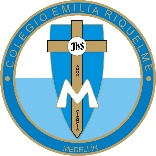 ÁREA DE HUMANIDADES, LENGUA CASTELLANADOCENTE: MARIA ISABEL MAZO ARANGOGUÍAS DE APRENDIZAJE EN CASA. SEMANA DEL 21 AL 24 DE JULIO DE 2020PARA TENER EN CUENTA…Recuerda que cada día al iniciar el encuentro, realizaré un saludo por WhatsApp para dar la agenda (que es la misma que está en este taller) y las indicaciones necesarias para continuar. Recuerda en lo posible realizar tus actividades directamente en el libro o en el cuaderno para hacer uso de esta inversión que hicieron nuestros padres. Si por alguna razón no puedes comunicarte en el momento del encuentro, puedes preguntar tus dudas a través del WhatsApp o al correo más adelante.Recuerda que el horario de actividades académicas es de 7 a 2:30, de lunes a viernes. Después de ese horario deberás esperar hasta que tenga disponibilidad de tiempo para solucionar las inquietudes.“IR AL DEBER MIRANDO A DIOS”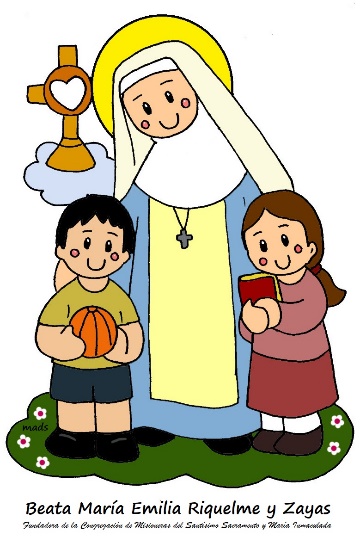 FECHA: MARTES 21 DE JULIO (5ta hora: 12-1 p.m.)El día de hoy tendremos encuentro sincrónico.TEMA: SOCIALIZACIÓN DE LA PRUEBA PERIÓDICA DE LOS TRES EDITORESDESARROLLO:Saludo por WhatsAppEnvío de la invitación a la video conferenciaSocializaremos las respuestas de las pruebasSocialización de dudas e inquietudes. FECHA: MIÉRCOLES 22 DE JULIO (6ta hora: 1-2 p.m.)El encuentro del día de hoy es sincrónicoTEMA: LAS PROPOSICIONES ADVERVIALESDESARROLLO: Saludo por WhatsAppInvitación a la video conferencia.Consultaremos y escribiremos en el cuaderno los significados de los estos conceptos. Tener en cuenta ejemplos.ConectoresAdverbiosLectura del texto de la página 210 y realiza los puntos 2 y 3 en el libro.FECHA: JUEVES 23 DE JULIO (2da hora: 8-9 a.m.)El día de hoy tendremos encuentro sincrónico TEMA: LAS PROPOSICIONES ADVERBIALESDESARROLLO:Saludo por WhatsAppInvitación al encuentro sincrónicoSocialización de la actividad del día de ayer.Nos acercaremos a la teoría de las páginas 211 y 212. Realizaremos la página 213. FECHA: VIERNES 24 DE JULIO (4ta hora: 10:30-11:30 a.m.)Hoy nuestra clase es asincrónicaTEMA: ACTIVIDAD PRÁCTICA POR CLASSROMMDESARROLLO: Saludo por WhatsAppSe publicará en Classroom la actividad práctica de la semana. se hará envío de las evidencias de la semanaRecomendación de la semana: 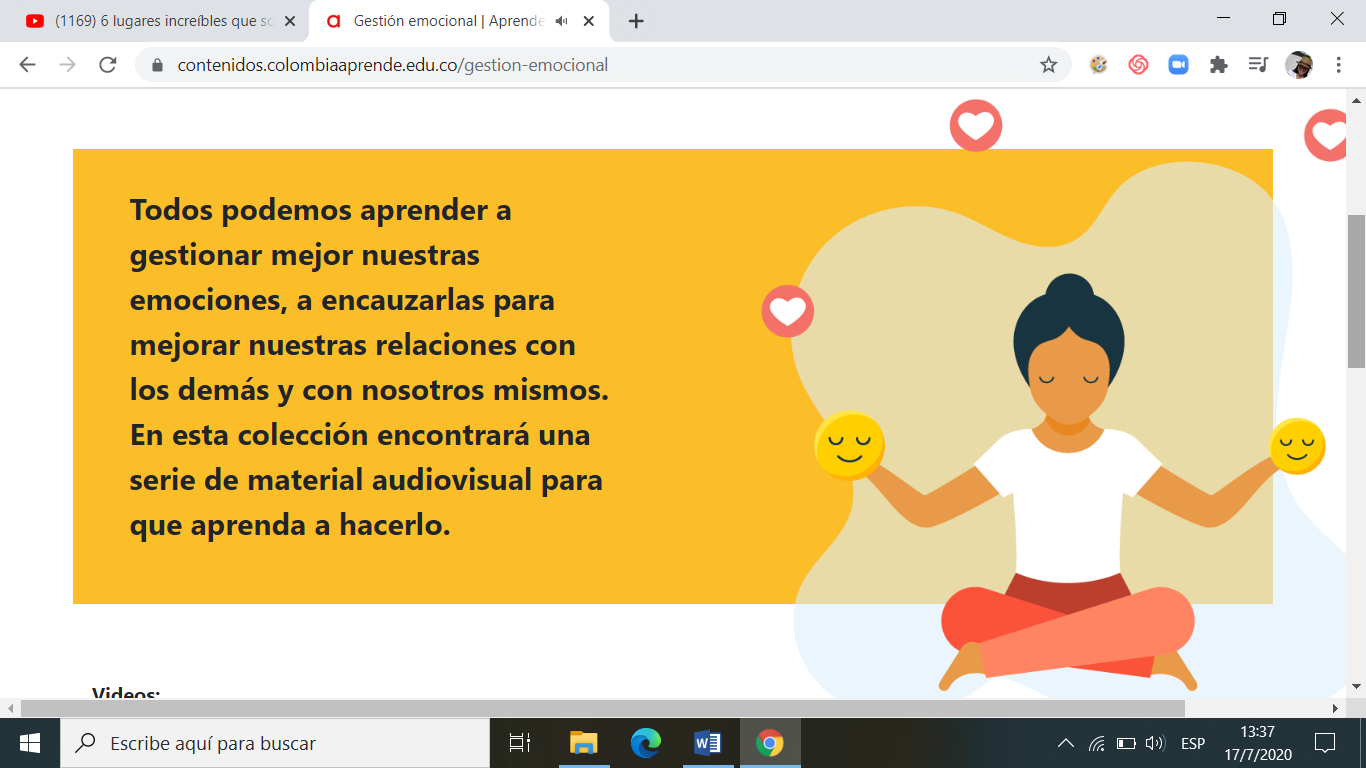 Ingresa a: https://contenidos.colombiaaprende.edu.co/gestion-emocional.Comparte este enlace con las personas que consideres están sufriendo de estrés por la cuarentena. 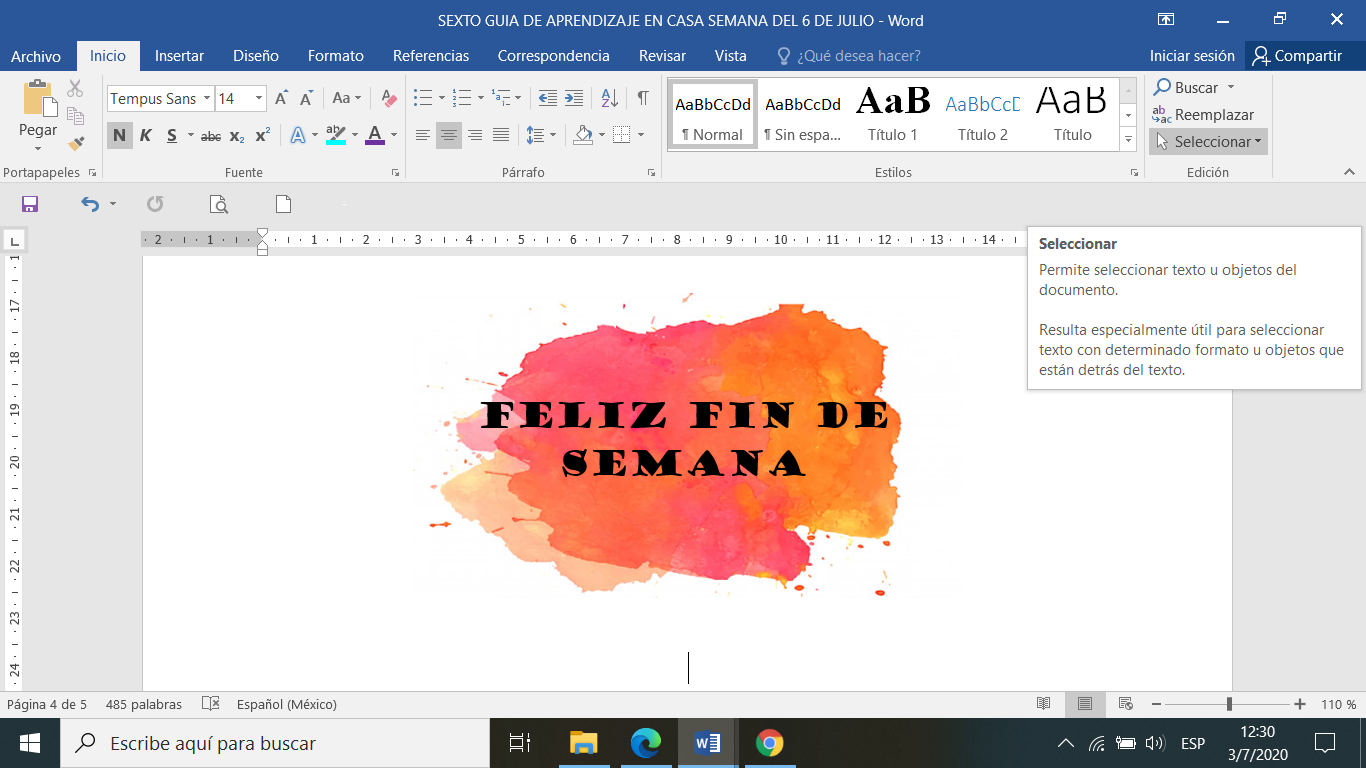 